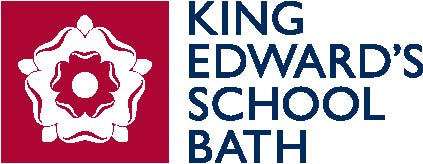 KING EDWARD’S SCHOOL Application FormPosition applied for: Drama Graduate AssistantClosing date:8.30am on Monday 15 April 2024Section 1 – Personal detailsSection 1 – Personal detailsSection 1 – Personal detailsTitle:Dr/Mr/Mrs/Miss/MsForenames:Surname:Date of birth:Date of birth:Former name:Date of birth:Date of birth:Preferred name:Address:Address:National Insurance number:Address:Address:Are you currently eligible for employment in the UK?Yes         No   Telephone number(s):Home:Work:Mobile:Email address:Telephone number(s):Home:Work:Mobile:Email address:Telephone number(s):Home:Work:Mobile:Email address:Are you a parent of a current pupil, related to or maintain a close relationship with an existing employee, volunteer, Governor or Trustee of the School?  If so, please provide details.Are you a parent of a current pupil, related to or maintain a close relationship with an existing employee, volunteer, Governor or Trustee of the School?  If so, please provide details.Are you a parent of a current pupil, related to or maintain a close relationship with an existing employee, volunteer, Governor or Trustee of the School?  If so, please provide details.Section 2 – EducationPlease start with the most recentSection 2 – EducationPlease start with the most recentSection 2 – EducationPlease start with the most recentSection 2 – EducationPlease start with the most recentSection 2 – EducationPlease start with the most recentSection 2 – EducationPlease start with the most recentSection 2 – EducationPlease start with the most recentSection 2 – EducationPlease start with the most recentSection 2 – EducationPlease start with the most recentSection 2 – EducationPlease start with the most recentSection 2 – EducationPlease start with the most recentSection 2 – EducationPlease start with the most recentSection 2 – EducationPlease start with the most recentSection 2 – EducationPlease start with the most recentName of school/college/universityName of school/college/universityName of school/college/universityName of school/college/universityName of school/college/universityDates of attendanceDates of attendanceDates of attendanceDates of attendanceExaminationsExaminationsExaminationsExaminationsExaminationsName of school/college/universityName of school/college/universityName of school/college/universityName of school/college/universityName of school/college/universityDates of attendanceDates of attendanceDates of attendanceDates of attendanceSubjectSubjectResultResultDateFrom:dd/mm/yyFrom:dd/mm/yyFrom:dd/mm/yyFrom:dd/mm/yyTo:dd/mm/yyTo:dd/mm/yyTo:dd/mm/yyTo:dd/mm/yyFrom:dd/mm/yyFrom:dd/mm/yyFrom:dd/mm/yyFrom:dd/mm/yyTo:dd/mm/yyTo:dd/mm/yyTo:dd/mm/yyTo:dd/mm/yyFrom:dd/mm/yyFrom:dd/mm/yyFrom:dd/mm/yyFrom:dd/mm/yyTo:dd/mm/yyTo:dd/mm/yyTo:dd/mm/yyTo:dd/mm/yySection 3 – Other vocational qualifications, skills or training Please provide details of any vocational qualifications or skills that you possess or training that you have received which you consider to be relevant to the role for which you have applied.Section 3 – Other vocational qualifications, skills or training Please provide details of any vocational qualifications or skills that you possess or training that you have received which you consider to be relevant to the role for which you have applied.Section 3 – Other vocational qualifications, skills or training Please provide details of any vocational qualifications or skills that you possess or training that you have received which you consider to be relevant to the role for which you have applied.Section 3 – Other vocational qualifications, skills or training Please provide details of any vocational qualifications or skills that you possess or training that you have received which you consider to be relevant to the role for which you have applied.Section 3 – Other vocational qualifications, skills or training Please provide details of any vocational qualifications or skills that you possess or training that you have received which you consider to be relevant to the role for which you have applied.Section 3 – Other vocational qualifications, skills or training Please provide details of any vocational qualifications or skills that you possess or training that you have received which you consider to be relevant to the role for which you have applied.Section 3 – Other vocational qualifications, skills or training Please provide details of any vocational qualifications or skills that you possess or training that you have received which you consider to be relevant to the role for which you have applied.Section 3 – Other vocational qualifications, skills or training Please provide details of any vocational qualifications or skills that you possess or training that you have received which you consider to be relevant to the role for which you have applied.Section 3 – Other vocational qualifications, skills or training Please provide details of any vocational qualifications or skills that you possess or training that you have received which you consider to be relevant to the role for which you have applied.Section 3 – Other vocational qualifications, skills or training Please provide details of any vocational qualifications or skills that you possess or training that you have received which you consider to be relevant to the role for which you have applied.Section 3 – Other vocational qualifications, skills or training Please provide details of any vocational qualifications or skills that you possess or training that you have received which you consider to be relevant to the role for which you have applied.Section 3 – Other vocational qualifications, skills or training Please provide details of any vocational qualifications or skills that you possess or training that you have received which you consider to be relevant to the role for which you have applied.Section 3 – Other vocational qualifications, skills or training Please provide details of any vocational qualifications or skills that you possess or training that you have received which you consider to be relevant to the role for which you have applied.Section 3 – Other vocational qualifications, skills or training Please provide details of any vocational qualifications or skills that you possess or training that you have received which you consider to be relevant to the role for which you have applied.Section 4 - EmploymentSection 4 - EmploymentSection 4 - EmploymentSection 4 - EmploymentSection 4 - EmploymentSection 4 - EmploymentSection 4 - EmploymentSection 4 - EmploymentSection 4 - EmploymentSection 4 - EmploymentSection 4 - EmploymentSection 4 - EmploymentSection 4 - EmploymentSection 4 - EmploymentCurrent/most recent employer:Current/most recent employer:Current/most recent employer:Current/most recent employer:Current/most recent employer’s address:Current/most recent employer’s address:Current/most recent employer’s address:Current/most recent employer’s address:Current/most recent employer’s address:Current/most recent employer’s address:Current/most recent employer’s address:Current/most recent employer’s address:Current/most recent employer’s address:Current/most recent employer’s address:Current/most recent job title:Current/most recent job title:Current/most recent job title:Current/most recent job title:Current/most recent job title:Current/most recent job title:Current/most recent job title:Current/most recent job title:Current/most recent job title:Current/most recent job title:Date started:Date started:Date started:Date started:Current/most recent job title:Current/most recent job title:Current/most recent job title:Current/most recent job title:Current/most recent job title:Current/most recent job title:Current/most recent job title:Current/most recent job title:Current/most recent job title:Current/most recent job title:Date employment ended (if applicable):Date employment ended (if applicable):Date employment ended (if applicable):Date employment ended (if applicable):Current salary/salary on leaving (please detail any special/responsibility allowances):Current salary/salary on leaving (please detail any special/responsibility allowances):Current salary/salary on leaving (please detail any special/responsibility allowances):Current salary/salary on leaving (please detail any special/responsibility allowances):Current salary/salary on leaving (please detail any special/responsibility allowances):Current salary/salary on leaving (please detail any special/responsibility allowances):Current salary/salary on leaving (please detail any special/responsibility allowances):Current salary/salary on leaving (please detail any special/responsibility allowances):Current salary/salary on leaving (please detail any special/responsibility allowances):Current salary/salary on leaving (please detail any special/responsibility allowances):Current salary/salary on leaving (please detail any special/responsibility allowances):Current salary/salary on leaving (please detail any special/responsibility allowances):Current salary/salary on leaving (please detail any special/responsibility allowances):Current salary/salary on leaving (please detail any special/responsibility allowances):Reason for seeking other employment:Reason for seeking other employment:Reason for seeking other employment:Reason for seeking other employment:Reason for seeking other employment:Reason for seeking other employment:Reason for seeking other employment:Reason for seeking other employment:Reason for seeking other employment:Reason for seeking other employment:Reason for seeking other employment:Reason for seeking other employment:Reason for seeking other employment:Reason for seeking other employment:Please state when you would be available to take up employment if offered:Please state when you would be available to take up employment if offered:Please state when you would be available to take up employment if offered:Please state when you would be available to take up employment if offered:Please state when you would be available to take up employment if offered:Please state when you would be available to take up employment if offered:Please state when you would be available to take up employment if offered:Please state when you would be available to take up employment if offered:Please state when you would be available to take up employment if offered:Please state when you would be available to take up employment if offered:Please state when you would be available to take up employment if offered:Please state when you would be available to take up employment if offered:Please state when you would be available to take up employment if offered:Please state when you would be available to take up employment if offered:Section 5 - Previous employment and/or activities since leaving secondary educationPlease continue on a separate sheet if necessarySection 5 - Previous employment and/or activities since leaving secondary educationPlease continue on a separate sheet if necessarySection 5 - Previous employment and/or activities since leaving secondary educationPlease continue on a separate sheet if necessarySection 5 - Previous employment and/or activities since leaving secondary educationPlease continue on a separate sheet if necessarySection 5 - Previous employment and/or activities since leaving secondary educationPlease continue on a separate sheet if necessarySection 5 - Previous employment and/or activities since leaving secondary educationPlease continue on a separate sheet if necessarySection 5 - Previous employment and/or activities since leaving secondary educationPlease continue on a separate sheet if necessarySection 5 - Previous employment and/or activities since leaving secondary educationPlease continue on a separate sheet if necessarySection 5 - Previous employment and/or activities since leaving secondary educationPlease continue on a separate sheet if necessarySection 5 - Previous employment and/or activities since leaving secondary educationPlease continue on a separate sheet if necessarySection 5 - Previous employment and/or activities since leaving secondary educationPlease continue on a separate sheet if necessarySection 5 - Previous employment and/or activities since leaving secondary educationPlease continue on a separate sheet if necessarySection 5 - Previous employment and/or activities since leaving secondary educationPlease continue on a separate sheet if necessarySection 5 - Previous employment and/or activities since leaving secondary educationPlease continue on a separate sheet if necessaryDatesDatesDatesName & address of employerName & address of employerName & address of employerName & address of employerName & address of employerName & address of employerPosition held and/or duties Position held and/or duties Position held and/or duties Reason for leavingReason for leavingFrom: dd/mm/yyFrom: dd/mm/yyFrom: dd/mm/yyTo: dd/mm/yyTo: dd/mm/yyTo: dd/mm/yyFrom: dd/mm/yyFrom: dd/mm/yyFrom: dd/mm/yyTo: dd/mm/yyTo: dd/mm/yyTo: dd/mm/yyFrom: dd/mm/yyFrom: dd/mm/yyFrom: dd/mm/yyTo: dd/mm/yyTo: dd/mm/yyTo: dd/mm/yyIf there are any gaps in your employment history, eg looking after children, please give details and dates:If there are any gaps in your employment history, eg looking after children, please give details and dates:If there are any gaps in your employment history, eg looking after children, please give details and dates:If there are any gaps in your employment history, eg looking after children, please give details and dates:If there are any gaps in your employment history, eg looking after children, please give details and dates:If there are any gaps in your employment history, eg looking after children, please give details and dates:If there are any gaps in your employment history, eg looking after children, please give details and dates:If there are any gaps in your employment history, eg looking after children, please give details and dates:If there are any gaps in your employment history, eg looking after children, please give details and dates:If there are any gaps in your employment history, eg looking after children, please give details and dates:If there are any gaps in your employment history, eg looking after children, please give details and dates:If there are any gaps in your employment history, eg looking after children, please give details and dates:If there are any gaps in your employment history, eg looking after children, please give details and dates:If there are any gaps in your employment history, eg looking after children, please give details and dates:Section 6 – Experience and Personal QualitiesPlease use this section to outline your previous experience (including hobbies and interests) and personal qualities that make you a suitable candidate for this role, including your reasons for applying for this post.   Alternatively, you may wish to submit a covering letter (no more than 1 side of A4).Section 6 – Experience and Personal QualitiesPlease use this section to outline your previous experience (including hobbies and interests) and personal qualities that make you a suitable candidate for this role, including your reasons for applying for this post.   Alternatively, you may wish to submit a covering letter (no more than 1 side of A4).Section 6 – Experience and Personal QualitiesPlease use this section to outline your previous experience (including hobbies and interests) and personal qualities that make you a suitable candidate for this role, including your reasons for applying for this post.   Alternatively, you may wish to submit a covering letter (no more than 1 side of A4).Section 6 – Experience and Personal QualitiesPlease use this section to outline your previous experience (including hobbies and interests) and personal qualities that make you a suitable candidate for this role, including your reasons for applying for this post.   Alternatively, you may wish to submit a covering letter (no more than 1 side of A4).Section 6 – Experience and Personal QualitiesPlease use this section to outline your previous experience (including hobbies and interests) and personal qualities that make you a suitable candidate for this role, including your reasons for applying for this post.   Alternatively, you may wish to submit a covering letter (no more than 1 side of A4).Section 6 – Experience and Personal QualitiesPlease use this section to outline your previous experience (including hobbies and interests) and personal qualities that make you a suitable candidate for this role, including your reasons for applying for this post.   Alternatively, you may wish to submit a covering letter (no more than 1 side of A4).Section 6 – Experience and Personal QualitiesPlease use this section to outline your previous experience (including hobbies and interests) and personal qualities that make you a suitable candidate for this role, including your reasons for applying for this post.   Alternatively, you may wish to submit a covering letter (no more than 1 side of A4).Section 6 – Experience and Personal QualitiesPlease use this section to outline your previous experience (including hobbies and interests) and personal qualities that make you a suitable candidate for this role, including your reasons for applying for this post.   Alternatively, you may wish to submit a covering letter (no more than 1 side of A4).Section 6 – Experience and Personal QualitiesPlease use this section to outline your previous experience (including hobbies and interests) and personal qualities that make you a suitable candidate for this role, including your reasons for applying for this post.   Alternatively, you may wish to submit a covering letter (no more than 1 side of A4).Section 6 – Experience and Personal QualitiesPlease use this section to outline your previous experience (including hobbies and interests) and personal qualities that make you a suitable candidate for this role, including your reasons for applying for this post.   Alternatively, you may wish to submit a covering letter (no more than 1 side of A4).Section 6 – Experience and Personal QualitiesPlease use this section to outline your previous experience (including hobbies and interests) and personal qualities that make you a suitable candidate for this role, including your reasons for applying for this post.   Alternatively, you may wish to submit a covering letter (no more than 1 side of A4).Section 6 – Experience and Personal QualitiesPlease use this section to outline your previous experience (including hobbies and interests) and personal qualities that make you a suitable candidate for this role, including your reasons for applying for this post.   Alternatively, you may wish to submit a covering letter (no more than 1 side of A4).Section 6 – Experience and Personal QualitiesPlease use this section to outline your previous experience (including hobbies and interests) and personal qualities that make you a suitable candidate for this role, including your reasons for applying for this post.   Alternatively, you may wish to submit a covering letter (no more than 1 side of A4).Section 6 – Experience and Personal QualitiesPlease use this section to outline your previous experience (including hobbies and interests) and personal qualities that make you a suitable candidate for this role, including your reasons for applying for this post.   Alternatively, you may wish to submit a covering letter (no more than 1 side of A4).Section 7 – HealthSection 7 – HealthSection 7 – HealthSection 7 – HealthSection 7 – HealthSection 7 – HealthSection 7 – HealthSection 7 – HealthSection 7 – HealthSection 7 – HealthSection 7 – HealthSection 7 – HealthSection 7 – HealthSection 7 – HealthThe School is committed to being an equal opportunities employer and welcomes applications from disabled candidates.  The purpose of the following questions is to ensure that the School complies with its obligations under the Disability Discrimination Act 1995 (as amended) ("the Act"). For the purposes of the Act a disability is defined as a physical or mental impairment, which has a substantial and long-term adverse effect on a person's ability to carry out normal day to day activities.Do you consider yourself to be disabled?    Yes          No   If you wish please give further details here:Are there any special arrangements you might require to attend an interview?   Yes         No   If yes, please give details here:If offered the position applied for, (on the basis of the job description provided) are there any arrangements or adjustments that the School would need to make to enable you to carry out the role?     Yes        No   If yes, please give details here:In accordance with the guidance published by the DCSF any offer of employment made by the School will be conditional upon the School verifying the successful applicant's medical fitness for the role. Therefore, you will be required to complete a medical questionnaire the responses to which will be assessed by the School's Doctor before any offer of employment is confirmed. There may be circumstances when it will be necessary for the School's Doctor to seek access to your medical records and/or for you to be referred to a specialist clinician.The School is committed to being an equal opportunities employer and welcomes applications from disabled candidates.  The purpose of the following questions is to ensure that the School complies with its obligations under the Disability Discrimination Act 1995 (as amended) ("the Act"). For the purposes of the Act a disability is defined as a physical or mental impairment, which has a substantial and long-term adverse effect on a person's ability to carry out normal day to day activities.Do you consider yourself to be disabled?    Yes          No   If you wish please give further details here:Are there any special arrangements you might require to attend an interview?   Yes         No   If yes, please give details here:If offered the position applied for, (on the basis of the job description provided) are there any arrangements or adjustments that the School would need to make to enable you to carry out the role?     Yes        No   If yes, please give details here:In accordance with the guidance published by the DCSF any offer of employment made by the School will be conditional upon the School verifying the successful applicant's medical fitness for the role. Therefore, you will be required to complete a medical questionnaire the responses to which will be assessed by the School's Doctor before any offer of employment is confirmed. There may be circumstances when it will be necessary for the School's Doctor to seek access to your medical records and/or for you to be referred to a specialist clinician.The School is committed to being an equal opportunities employer and welcomes applications from disabled candidates.  The purpose of the following questions is to ensure that the School complies with its obligations under the Disability Discrimination Act 1995 (as amended) ("the Act"). For the purposes of the Act a disability is defined as a physical or mental impairment, which has a substantial and long-term adverse effect on a person's ability to carry out normal day to day activities.Do you consider yourself to be disabled?    Yes          No   If you wish please give further details here:Are there any special arrangements you might require to attend an interview?   Yes         No   If yes, please give details here:If offered the position applied for, (on the basis of the job description provided) are there any arrangements or adjustments that the School would need to make to enable you to carry out the role?     Yes        No   If yes, please give details here:In accordance with the guidance published by the DCSF any offer of employment made by the School will be conditional upon the School verifying the successful applicant's medical fitness for the role. Therefore, you will be required to complete a medical questionnaire the responses to which will be assessed by the School's Doctor before any offer of employment is confirmed. There may be circumstances when it will be necessary for the School's Doctor to seek access to your medical records and/or for you to be referred to a specialist clinician.The School is committed to being an equal opportunities employer and welcomes applications from disabled candidates.  The purpose of the following questions is to ensure that the School complies with its obligations under the Disability Discrimination Act 1995 (as amended) ("the Act"). For the purposes of the Act a disability is defined as a physical or mental impairment, which has a substantial and long-term adverse effect on a person's ability to carry out normal day to day activities.Do you consider yourself to be disabled?    Yes          No   If you wish please give further details here:Are there any special arrangements you might require to attend an interview?   Yes         No   If yes, please give details here:If offered the position applied for, (on the basis of the job description provided) are there any arrangements or adjustments that the School would need to make to enable you to carry out the role?     Yes        No   If yes, please give details here:In accordance with the guidance published by the DCSF any offer of employment made by the School will be conditional upon the School verifying the successful applicant's medical fitness for the role. Therefore, you will be required to complete a medical questionnaire the responses to which will be assessed by the School's Doctor before any offer of employment is confirmed. There may be circumstances when it will be necessary for the School's Doctor to seek access to your medical records and/or for you to be referred to a specialist clinician.The School is committed to being an equal opportunities employer and welcomes applications from disabled candidates.  The purpose of the following questions is to ensure that the School complies with its obligations under the Disability Discrimination Act 1995 (as amended) ("the Act"). For the purposes of the Act a disability is defined as a physical or mental impairment, which has a substantial and long-term adverse effect on a person's ability to carry out normal day to day activities.Do you consider yourself to be disabled?    Yes          No   If you wish please give further details here:Are there any special arrangements you might require to attend an interview?   Yes         No   If yes, please give details here:If offered the position applied for, (on the basis of the job description provided) are there any arrangements or adjustments that the School would need to make to enable you to carry out the role?     Yes        No   If yes, please give details here:In accordance with the guidance published by the DCSF any offer of employment made by the School will be conditional upon the School verifying the successful applicant's medical fitness for the role. Therefore, you will be required to complete a medical questionnaire the responses to which will be assessed by the School's Doctor before any offer of employment is confirmed. There may be circumstances when it will be necessary for the School's Doctor to seek access to your medical records and/or for you to be referred to a specialist clinician.The School is committed to being an equal opportunities employer and welcomes applications from disabled candidates.  The purpose of the following questions is to ensure that the School complies with its obligations under the Disability Discrimination Act 1995 (as amended) ("the Act"). For the purposes of the Act a disability is defined as a physical or mental impairment, which has a substantial and long-term adverse effect on a person's ability to carry out normal day to day activities.Do you consider yourself to be disabled?    Yes          No   If you wish please give further details here:Are there any special arrangements you might require to attend an interview?   Yes         No   If yes, please give details here:If offered the position applied for, (on the basis of the job description provided) are there any arrangements or adjustments that the School would need to make to enable you to carry out the role?     Yes        No   If yes, please give details here:In accordance with the guidance published by the DCSF any offer of employment made by the School will be conditional upon the School verifying the successful applicant's medical fitness for the role. Therefore, you will be required to complete a medical questionnaire the responses to which will be assessed by the School's Doctor before any offer of employment is confirmed. There may be circumstances when it will be necessary for the School's Doctor to seek access to your medical records and/or for you to be referred to a specialist clinician.The School is committed to being an equal opportunities employer and welcomes applications from disabled candidates.  The purpose of the following questions is to ensure that the School complies with its obligations under the Disability Discrimination Act 1995 (as amended) ("the Act"). For the purposes of the Act a disability is defined as a physical or mental impairment, which has a substantial and long-term adverse effect on a person's ability to carry out normal day to day activities.Do you consider yourself to be disabled?    Yes          No   If you wish please give further details here:Are there any special arrangements you might require to attend an interview?   Yes         No   If yes, please give details here:If offered the position applied for, (on the basis of the job description provided) are there any arrangements or adjustments that the School would need to make to enable you to carry out the role?     Yes        No   If yes, please give details here:In accordance with the guidance published by the DCSF any offer of employment made by the School will be conditional upon the School verifying the successful applicant's medical fitness for the role. Therefore, you will be required to complete a medical questionnaire the responses to which will be assessed by the School's Doctor before any offer of employment is confirmed. There may be circumstances when it will be necessary for the School's Doctor to seek access to your medical records and/or for you to be referred to a specialist clinician.The School is committed to being an equal opportunities employer and welcomes applications from disabled candidates.  The purpose of the following questions is to ensure that the School complies with its obligations under the Disability Discrimination Act 1995 (as amended) ("the Act"). For the purposes of the Act a disability is defined as a physical or mental impairment, which has a substantial and long-term adverse effect on a person's ability to carry out normal day to day activities.Do you consider yourself to be disabled?    Yes          No   If you wish please give further details here:Are there any special arrangements you might require to attend an interview?   Yes         No   If yes, please give details here:If offered the position applied for, (on the basis of the job description provided) are there any arrangements or adjustments that the School would need to make to enable you to carry out the role?     Yes        No   If yes, please give details here:In accordance with the guidance published by the DCSF any offer of employment made by the School will be conditional upon the School verifying the successful applicant's medical fitness for the role. Therefore, you will be required to complete a medical questionnaire the responses to which will be assessed by the School's Doctor before any offer of employment is confirmed. There may be circumstances when it will be necessary for the School's Doctor to seek access to your medical records and/or for you to be referred to a specialist clinician.The School is committed to being an equal opportunities employer and welcomes applications from disabled candidates.  The purpose of the following questions is to ensure that the School complies with its obligations under the Disability Discrimination Act 1995 (as amended) ("the Act"). For the purposes of the Act a disability is defined as a physical or mental impairment, which has a substantial and long-term adverse effect on a person's ability to carry out normal day to day activities.Do you consider yourself to be disabled?    Yes          No   If you wish please give further details here:Are there any special arrangements you might require to attend an interview?   Yes         No   If yes, please give details here:If offered the position applied for, (on the basis of the job description provided) are there any arrangements or adjustments that the School would need to make to enable you to carry out the role?     Yes        No   If yes, please give details here:In accordance with the guidance published by the DCSF any offer of employment made by the School will be conditional upon the School verifying the successful applicant's medical fitness for the role. Therefore, you will be required to complete a medical questionnaire the responses to which will be assessed by the School's Doctor before any offer of employment is confirmed. There may be circumstances when it will be necessary for the School's Doctor to seek access to your medical records and/or for you to be referred to a specialist clinician.The School is committed to being an equal opportunities employer and welcomes applications from disabled candidates.  The purpose of the following questions is to ensure that the School complies with its obligations under the Disability Discrimination Act 1995 (as amended) ("the Act"). For the purposes of the Act a disability is defined as a physical or mental impairment, which has a substantial and long-term adverse effect on a person's ability to carry out normal day to day activities.Do you consider yourself to be disabled?    Yes          No   If you wish please give further details here:Are there any special arrangements you might require to attend an interview?   Yes         No   If yes, please give details here:If offered the position applied for, (on the basis of the job description provided) are there any arrangements or adjustments that the School would need to make to enable you to carry out the role?     Yes        No   If yes, please give details here:In accordance with the guidance published by the DCSF any offer of employment made by the School will be conditional upon the School verifying the successful applicant's medical fitness for the role. Therefore, you will be required to complete a medical questionnaire the responses to which will be assessed by the School's Doctor before any offer of employment is confirmed. There may be circumstances when it will be necessary for the School's Doctor to seek access to your medical records and/or for you to be referred to a specialist clinician.The School is committed to being an equal opportunities employer and welcomes applications from disabled candidates.  The purpose of the following questions is to ensure that the School complies with its obligations under the Disability Discrimination Act 1995 (as amended) ("the Act"). For the purposes of the Act a disability is defined as a physical or mental impairment, which has a substantial and long-term adverse effect on a person's ability to carry out normal day to day activities.Do you consider yourself to be disabled?    Yes          No   If you wish please give further details here:Are there any special arrangements you might require to attend an interview?   Yes         No   If yes, please give details here:If offered the position applied for, (on the basis of the job description provided) are there any arrangements or adjustments that the School would need to make to enable you to carry out the role?     Yes        No   If yes, please give details here:In accordance with the guidance published by the DCSF any offer of employment made by the School will be conditional upon the School verifying the successful applicant's medical fitness for the role. Therefore, you will be required to complete a medical questionnaire the responses to which will be assessed by the School's Doctor before any offer of employment is confirmed. There may be circumstances when it will be necessary for the School's Doctor to seek access to your medical records and/or for you to be referred to a specialist clinician.The School is committed to being an equal opportunities employer and welcomes applications from disabled candidates.  The purpose of the following questions is to ensure that the School complies with its obligations under the Disability Discrimination Act 1995 (as amended) ("the Act"). For the purposes of the Act a disability is defined as a physical or mental impairment, which has a substantial and long-term adverse effect on a person's ability to carry out normal day to day activities.Do you consider yourself to be disabled?    Yes          No   If you wish please give further details here:Are there any special arrangements you might require to attend an interview?   Yes         No   If yes, please give details here:If offered the position applied for, (on the basis of the job description provided) are there any arrangements or adjustments that the School would need to make to enable you to carry out the role?     Yes        No   If yes, please give details here:In accordance with the guidance published by the DCSF any offer of employment made by the School will be conditional upon the School verifying the successful applicant's medical fitness for the role. Therefore, you will be required to complete a medical questionnaire the responses to which will be assessed by the School's Doctor before any offer of employment is confirmed. There may be circumstances when it will be necessary for the School's Doctor to seek access to your medical records and/or for you to be referred to a specialist clinician.The School is committed to being an equal opportunities employer and welcomes applications from disabled candidates.  The purpose of the following questions is to ensure that the School complies with its obligations under the Disability Discrimination Act 1995 (as amended) ("the Act"). For the purposes of the Act a disability is defined as a physical or mental impairment, which has a substantial and long-term adverse effect on a person's ability to carry out normal day to day activities.Do you consider yourself to be disabled?    Yes          No   If you wish please give further details here:Are there any special arrangements you might require to attend an interview?   Yes         No   If yes, please give details here:If offered the position applied for, (on the basis of the job description provided) are there any arrangements or adjustments that the School would need to make to enable you to carry out the role?     Yes        No   If yes, please give details here:In accordance with the guidance published by the DCSF any offer of employment made by the School will be conditional upon the School verifying the successful applicant's medical fitness for the role. Therefore, you will be required to complete a medical questionnaire the responses to which will be assessed by the School's Doctor before any offer of employment is confirmed. There may be circumstances when it will be necessary for the School's Doctor to seek access to your medical records and/or for you to be referred to a specialist clinician.The School is committed to being an equal opportunities employer and welcomes applications from disabled candidates.  The purpose of the following questions is to ensure that the School complies with its obligations under the Disability Discrimination Act 1995 (as amended) ("the Act"). For the purposes of the Act a disability is defined as a physical or mental impairment, which has a substantial and long-term adverse effect on a person's ability to carry out normal day to day activities.Do you consider yourself to be disabled?    Yes          No   If you wish please give further details here:Are there any special arrangements you might require to attend an interview?   Yes         No   If yes, please give details here:If offered the position applied for, (on the basis of the job description provided) are there any arrangements or adjustments that the School would need to make to enable you to carry out the role?     Yes        No   If yes, please give details here:In accordance with the guidance published by the DCSF any offer of employment made by the School will be conditional upon the School verifying the successful applicant's medical fitness for the role. Therefore, you will be required to complete a medical questionnaire the responses to which will be assessed by the School's Doctor before any offer of employment is confirmed. There may be circumstances when it will be necessary for the School's Doctor to seek access to your medical records and/or for you to be referred to a specialist clinician.Section 8 – Criminal recordsSection 8 – Criminal recordsSection 8 – Criminal recordsSection 8 – Criminal recordsSection 8 – Criminal recordsSection 8 – Criminal recordsSection 8 – Criminal recordsSection 8 – Criminal recordsSection 8 – Criminal recordsSection 8 – Criminal recordsSection 8 – Criminal recordsSection 8 – Criminal recordsSection 8 – Criminal recordsSection 8 – Criminal recordsKing Edward’s School is committed to safeguarding and promoting the welfare of children and young people and expects all staff and volunteers to share this commitment. An offer of employment is conditional upon the School receiving an Enhanced Disclosure from the DBS which the School considers to be satisfactory. If you are successful in your application, you will be required to complete a Disclosure and Barring Service Disclosure Application Form. Any information disclosed will be handled in accordance with the Code of Practice published by the Disclosure and Barring Service.The post is exempt from the Rehabilitation of Offenders Act 1974. All convictions, cautions and bindovers, including those regarded as ‘spent’ must be declared when applying. The applicant may post such a declaration in an envelope marked ‘Private & confidential for the Bursar’.  Applicants with a Criminal record will not necessarily be barred from obtaining this position.King Edward’s School is committed to safeguarding and promoting the welfare of children and young people and expects all staff and volunteers to share this commitment. An offer of employment is conditional upon the School receiving an Enhanced Disclosure from the DBS which the School considers to be satisfactory. If you are successful in your application, you will be required to complete a Disclosure and Barring Service Disclosure Application Form. Any information disclosed will be handled in accordance with the Code of Practice published by the Disclosure and Barring Service.The post is exempt from the Rehabilitation of Offenders Act 1974. All convictions, cautions and bindovers, including those regarded as ‘spent’ must be declared when applying. The applicant may post such a declaration in an envelope marked ‘Private & confidential for the Bursar’.  Applicants with a Criminal record will not necessarily be barred from obtaining this position.King Edward’s School is committed to safeguarding and promoting the welfare of children and young people and expects all staff and volunteers to share this commitment. An offer of employment is conditional upon the School receiving an Enhanced Disclosure from the DBS which the School considers to be satisfactory. If you are successful in your application, you will be required to complete a Disclosure and Barring Service Disclosure Application Form. Any information disclosed will be handled in accordance with the Code of Practice published by the Disclosure and Barring Service.The post is exempt from the Rehabilitation of Offenders Act 1974. All convictions, cautions and bindovers, including those regarded as ‘spent’ must be declared when applying. The applicant may post such a declaration in an envelope marked ‘Private & confidential for the Bursar’.  Applicants with a Criminal record will not necessarily be barred from obtaining this position.King Edward’s School is committed to safeguarding and promoting the welfare of children and young people and expects all staff and volunteers to share this commitment. An offer of employment is conditional upon the School receiving an Enhanced Disclosure from the DBS which the School considers to be satisfactory. If you are successful in your application, you will be required to complete a Disclosure and Barring Service Disclosure Application Form. Any information disclosed will be handled in accordance with the Code of Practice published by the Disclosure and Barring Service.The post is exempt from the Rehabilitation of Offenders Act 1974. All convictions, cautions and bindovers, including those regarded as ‘spent’ must be declared when applying. The applicant may post such a declaration in an envelope marked ‘Private & confidential for the Bursar’.  Applicants with a Criminal record will not necessarily be barred from obtaining this position.King Edward’s School is committed to safeguarding and promoting the welfare of children and young people and expects all staff and volunteers to share this commitment. An offer of employment is conditional upon the School receiving an Enhanced Disclosure from the DBS which the School considers to be satisfactory. If you are successful in your application, you will be required to complete a Disclosure and Barring Service Disclosure Application Form. Any information disclosed will be handled in accordance with the Code of Practice published by the Disclosure and Barring Service.The post is exempt from the Rehabilitation of Offenders Act 1974. All convictions, cautions and bindovers, including those regarded as ‘spent’ must be declared when applying. The applicant may post such a declaration in an envelope marked ‘Private & confidential for the Bursar’.  Applicants with a Criminal record will not necessarily be barred from obtaining this position.King Edward’s School is committed to safeguarding and promoting the welfare of children and young people and expects all staff and volunteers to share this commitment. An offer of employment is conditional upon the School receiving an Enhanced Disclosure from the DBS which the School considers to be satisfactory. If you are successful in your application, you will be required to complete a Disclosure and Barring Service Disclosure Application Form. Any information disclosed will be handled in accordance with the Code of Practice published by the Disclosure and Barring Service.The post is exempt from the Rehabilitation of Offenders Act 1974. All convictions, cautions and bindovers, including those regarded as ‘spent’ must be declared when applying. The applicant may post such a declaration in an envelope marked ‘Private & confidential for the Bursar’.  Applicants with a Criminal record will not necessarily be barred from obtaining this position.King Edward’s School is committed to safeguarding and promoting the welfare of children and young people and expects all staff and volunteers to share this commitment. An offer of employment is conditional upon the School receiving an Enhanced Disclosure from the DBS which the School considers to be satisfactory. If you are successful in your application, you will be required to complete a Disclosure and Barring Service Disclosure Application Form. Any information disclosed will be handled in accordance with the Code of Practice published by the Disclosure and Barring Service.The post is exempt from the Rehabilitation of Offenders Act 1974. All convictions, cautions and bindovers, including those regarded as ‘spent’ must be declared when applying. The applicant may post such a declaration in an envelope marked ‘Private & confidential for the Bursar’.  Applicants with a Criminal record will not necessarily be barred from obtaining this position.King Edward’s School is committed to safeguarding and promoting the welfare of children and young people and expects all staff and volunteers to share this commitment. An offer of employment is conditional upon the School receiving an Enhanced Disclosure from the DBS which the School considers to be satisfactory. If you are successful in your application, you will be required to complete a Disclosure and Barring Service Disclosure Application Form. Any information disclosed will be handled in accordance with the Code of Practice published by the Disclosure and Barring Service.The post is exempt from the Rehabilitation of Offenders Act 1974. All convictions, cautions and bindovers, including those regarded as ‘spent’ must be declared when applying. The applicant may post such a declaration in an envelope marked ‘Private & confidential for the Bursar’.  Applicants with a Criminal record will not necessarily be barred from obtaining this position.King Edward’s School is committed to safeguarding and promoting the welfare of children and young people and expects all staff and volunteers to share this commitment. An offer of employment is conditional upon the School receiving an Enhanced Disclosure from the DBS which the School considers to be satisfactory. If you are successful in your application, you will be required to complete a Disclosure and Barring Service Disclosure Application Form. Any information disclosed will be handled in accordance with the Code of Practice published by the Disclosure and Barring Service.The post is exempt from the Rehabilitation of Offenders Act 1974. All convictions, cautions and bindovers, including those regarded as ‘spent’ must be declared when applying. The applicant may post such a declaration in an envelope marked ‘Private & confidential for the Bursar’.  Applicants with a Criminal record will not necessarily be barred from obtaining this position.King Edward’s School is committed to safeguarding and promoting the welfare of children and young people and expects all staff and volunteers to share this commitment. An offer of employment is conditional upon the School receiving an Enhanced Disclosure from the DBS which the School considers to be satisfactory. If you are successful in your application, you will be required to complete a Disclosure and Barring Service Disclosure Application Form. Any information disclosed will be handled in accordance with the Code of Practice published by the Disclosure and Barring Service.The post is exempt from the Rehabilitation of Offenders Act 1974. All convictions, cautions and bindovers, including those regarded as ‘spent’ must be declared when applying. The applicant may post such a declaration in an envelope marked ‘Private & confidential for the Bursar’.  Applicants with a Criminal record will not necessarily be barred from obtaining this position.King Edward’s School is committed to safeguarding and promoting the welfare of children and young people and expects all staff and volunteers to share this commitment. An offer of employment is conditional upon the School receiving an Enhanced Disclosure from the DBS which the School considers to be satisfactory. If you are successful in your application, you will be required to complete a Disclosure and Barring Service Disclosure Application Form. Any information disclosed will be handled in accordance with the Code of Practice published by the Disclosure and Barring Service.The post is exempt from the Rehabilitation of Offenders Act 1974. All convictions, cautions and bindovers, including those regarded as ‘spent’ must be declared when applying. The applicant may post such a declaration in an envelope marked ‘Private & confidential for the Bursar’.  Applicants with a Criminal record will not necessarily be barred from obtaining this position.King Edward’s School is committed to safeguarding and promoting the welfare of children and young people and expects all staff and volunteers to share this commitment. An offer of employment is conditional upon the School receiving an Enhanced Disclosure from the DBS which the School considers to be satisfactory. If you are successful in your application, you will be required to complete a Disclosure and Barring Service Disclosure Application Form. Any information disclosed will be handled in accordance with the Code of Practice published by the Disclosure and Barring Service.The post is exempt from the Rehabilitation of Offenders Act 1974. All convictions, cautions and bindovers, including those regarded as ‘spent’ must be declared when applying. The applicant may post such a declaration in an envelope marked ‘Private & confidential for the Bursar’.  Applicants with a Criminal record will not necessarily be barred from obtaining this position.King Edward’s School is committed to safeguarding and promoting the welfare of children and young people and expects all staff and volunteers to share this commitment. An offer of employment is conditional upon the School receiving an Enhanced Disclosure from the DBS which the School considers to be satisfactory. If you are successful in your application, you will be required to complete a Disclosure and Barring Service Disclosure Application Form. Any information disclosed will be handled in accordance with the Code of Practice published by the Disclosure and Barring Service.The post is exempt from the Rehabilitation of Offenders Act 1974. All convictions, cautions and bindovers, including those regarded as ‘spent’ must be declared when applying. The applicant may post such a declaration in an envelope marked ‘Private & confidential for the Bursar’.  Applicants with a Criminal record will not necessarily be barred from obtaining this position.King Edward’s School is committed to safeguarding and promoting the welfare of children and young people and expects all staff and volunteers to share this commitment. An offer of employment is conditional upon the School receiving an Enhanced Disclosure from the DBS which the School considers to be satisfactory. If you are successful in your application, you will be required to complete a Disclosure and Barring Service Disclosure Application Form. Any information disclosed will be handled in accordance with the Code of Practice published by the Disclosure and Barring Service.The post is exempt from the Rehabilitation of Offenders Act 1974. All convictions, cautions and bindovers, including those regarded as ‘spent’ must be declared when applying. The applicant may post such a declaration in an envelope marked ‘Private & confidential for the Bursar’.  Applicants with a Criminal record will not necessarily be barred from obtaining this position.Section 9 - ReferencesPlease supply the names and contact details of two people who we may contact for references. One of these must be your current or most recent employer.  Neither referee should be a relative or someone known to you solely as a friend. Section 9 - ReferencesPlease supply the names and contact details of two people who we may contact for references. One of these must be your current or most recent employer.  Neither referee should be a relative or someone known to you solely as a friend. Section 9 - ReferencesPlease supply the names and contact details of two people who we may contact for references. One of these must be your current or most recent employer.  Neither referee should be a relative or someone known to you solely as a friend. Section 9 - ReferencesPlease supply the names and contact details of two people who we may contact for references. One of these must be your current or most recent employer.  Neither referee should be a relative or someone known to you solely as a friend. Section 9 - ReferencesPlease supply the names and contact details of two people who we may contact for references. One of these must be your current or most recent employer.  Neither referee should be a relative or someone known to you solely as a friend. Section 9 - ReferencesPlease supply the names and contact details of two people who we may contact for references. One of these must be your current or most recent employer.  Neither referee should be a relative or someone known to you solely as a friend. Section 9 - ReferencesPlease supply the names and contact details of two people who we may contact for references. One of these must be your current or most recent employer.  Neither referee should be a relative or someone known to you solely as a friend. Section 9 - ReferencesPlease supply the names and contact details of two people who we may contact for references. One of these must be your current or most recent employer.  Neither referee should be a relative or someone known to you solely as a friend. Section 9 - ReferencesPlease supply the names and contact details of two people who we may contact for references. One of these must be your current or most recent employer.  Neither referee should be a relative or someone known to you solely as a friend. Section 9 - ReferencesPlease supply the names and contact details of two people who we may contact for references. One of these must be your current or most recent employer.  Neither referee should be a relative or someone known to you solely as a friend. Section 9 - ReferencesPlease supply the names and contact details of two people who we may contact for references. One of these must be your current or most recent employer.  Neither referee should be a relative or someone known to you solely as a friend. Section 9 - ReferencesPlease supply the names and contact details of two people who we may contact for references. One of these must be your current or most recent employer.  Neither referee should be a relative or someone known to you solely as a friend. Section 9 - ReferencesPlease supply the names and contact details of two people who we may contact for references. One of these must be your current or most recent employer.  Neither referee should be a relative or someone known to you solely as a friend. Section 9 - ReferencesPlease supply the names and contact details of two people who we may contact for references. One of these must be your current or most recent employer.  Neither referee should be a relative or someone known to you solely as a friend. Referee 1Referee 1Referee 1Referee 1Referee 1Referee 1Referee 1Referee 1Referee 2Referee 2Referee 2Referee 2Referee 2Referee 2Name:Organisation:Address:Please indicate in what capacity you know the referee:Occupation:Telephone number:Email:May we contact prior to interview?  Yes     No  Name:Organisation:Address:Please indicate in what capacity you know the referee:Occupation:Telephone number:Email:May we contact prior to interview?  Yes     No  Name:Organisation:Address:Please indicate in what capacity you know the referee:Occupation:Telephone number:Email:May we contact prior to interview?  Yes     No  Name:Organisation:Address:Please indicate in what capacity you know the referee:Occupation:Telephone number:Email:May we contact prior to interview?  Yes     No  Name:Organisation:Address:Please indicate in what capacity you know the referee:Occupation:Telephone number:Email:May we contact prior to interview?  Yes     No  Name:Organisation:Address:Please indicate in what capacity you know the referee:Occupation:Telephone number:Email:May we contact prior to interview?  Yes     No  Name:Organisation:Address:Please indicate in what capacity you know the referee:Occupation:Telephone number:Email:May we contact prior to interview?  Yes     No  Name:Organisation:Address:Please indicate in what capacity you know the referee:Occupation:Telephone number:Email:May we contact prior to interview?  Yes     No  Name:Organisation:Address:Please indicate in what capacity you know the referee:Occupation:Telephone number:Email:May we contact prior to interview?  Yes      No  Name:Organisation:Address:Please indicate in what capacity you know the referee:Occupation:Telephone number:Email:May we contact prior to interview?  Yes      No  Name:Organisation:Address:Please indicate in what capacity you know the referee:Occupation:Telephone number:Email:May we contact prior to interview?  Yes      No  Name:Organisation:Address:Please indicate in what capacity you know the referee:Occupation:Telephone number:Email:May we contact prior to interview?  Yes      No  Name:Organisation:Address:Please indicate in what capacity you know the referee:Occupation:Telephone number:Email:May we contact prior to interview?  Yes      No  Name:Organisation:Address:Please indicate in what capacity you know the referee:Occupation:Telephone number:Email:May we contact prior to interview?  Yes      No  Section 10- RecruitmentSection 10- RecruitmentSection 10- RecruitmentSection 10- RecruitmentSection 10- RecruitmentSection 10- RecruitmentSection 10- RecruitmentSection 10- RecruitmentSection 10- RecruitmentSection 10- RecruitmentSection 10- RecruitmentSection 10- RecruitmentSection 10- RecruitmentSection 10- RecruitmentIt is the School's policy to employ the best qualified personnel and to provide equal opportunity for the advancement of employees including promotion and training and not to discriminate against any person because of their race, colour, national or ethnic origin, sex, sexual orientation, marital or civil partnership status, religion or religious belief, disability or age. All new posts within the School are subject to a probationary period. The School is committed to safeguarding and promoting the welfare of children and young people and expects all staff and volunteers to share this commitment.If you are successful in being shortlisted, we might conduct an online search as part of our due diligence checks in the recruitment process.If your application is successful, the School will retain the information provided in this form (together with any attachments) on your personnel file. If your application is unsuccessful, all documentation relating to your application will normally be confidentially destroyed after six months.Application forms should be addressed to Mrs Heather Baker, HR Manager King Edward’s School, North Road, Bath, BA2 6HU, HR@kesbath.com It is the School's policy to employ the best qualified personnel and to provide equal opportunity for the advancement of employees including promotion and training and not to discriminate against any person because of their race, colour, national or ethnic origin, sex, sexual orientation, marital or civil partnership status, religion or religious belief, disability or age. All new posts within the School are subject to a probationary period. The School is committed to safeguarding and promoting the welfare of children and young people and expects all staff and volunteers to share this commitment.If you are successful in being shortlisted, we might conduct an online search as part of our due diligence checks in the recruitment process.If your application is successful, the School will retain the information provided in this form (together with any attachments) on your personnel file. If your application is unsuccessful, all documentation relating to your application will normally be confidentially destroyed after six months.Application forms should be addressed to Mrs Heather Baker, HR Manager King Edward’s School, North Road, Bath, BA2 6HU, HR@kesbath.com It is the School's policy to employ the best qualified personnel and to provide equal opportunity for the advancement of employees including promotion and training and not to discriminate against any person because of their race, colour, national or ethnic origin, sex, sexual orientation, marital or civil partnership status, religion or religious belief, disability or age. All new posts within the School are subject to a probationary period. The School is committed to safeguarding and promoting the welfare of children and young people and expects all staff and volunteers to share this commitment.If you are successful in being shortlisted, we might conduct an online search as part of our due diligence checks in the recruitment process.If your application is successful, the School will retain the information provided in this form (together with any attachments) on your personnel file. If your application is unsuccessful, all documentation relating to your application will normally be confidentially destroyed after six months.Application forms should be addressed to Mrs Heather Baker, HR Manager King Edward’s School, North Road, Bath, BA2 6HU, HR@kesbath.com It is the School's policy to employ the best qualified personnel and to provide equal opportunity for the advancement of employees including promotion and training and not to discriminate against any person because of their race, colour, national or ethnic origin, sex, sexual orientation, marital or civil partnership status, religion or religious belief, disability or age. All new posts within the School are subject to a probationary period. The School is committed to safeguarding and promoting the welfare of children and young people and expects all staff and volunteers to share this commitment.If you are successful in being shortlisted, we might conduct an online search as part of our due diligence checks in the recruitment process.If your application is successful, the School will retain the information provided in this form (together with any attachments) on your personnel file. If your application is unsuccessful, all documentation relating to your application will normally be confidentially destroyed after six months.Application forms should be addressed to Mrs Heather Baker, HR Manager King Edward’s School, North Road, Bath, BA2 6HU, HR@kesbath.com It is the School's policy to employ the best qualified personnel and to provide equal opportunity for the advancement of employees including promotion and training and not to discriminate against any person because of their race, colour, national or ethnic origin, sex, sexual orientation, marital or civil partnership status, religion or religious belief, disability or age. All new posts within the School are subject to a probationary period. The School is committed to safeguarding and promoting the welfare of children and young people and expects all staff and volunteers to share this commitment.If you are successful in being shortlisted, we might conduct an online search as part of our due diligence checks in the recruitment process.If your application is successful, the School will retain the information provided in this form (together with any attachments) on your personnel file. If your application is unsuccessful, all documentation relating to your application will normally be confidentially destroyed after six months.Application forms should be addressed to Mrs Heather Baker, HR Manager King Edward’s School, North Road, Bath, BA2 6HU, HR@kesbath.com It is the School's policy to employ the best qualified personnel and to provide equal opportunity for the advancement of employees including promotion and training and not to discriminate against any person because of their race, colour, national or ethnic origin, sex, sexual orientation, marital or civil partnership status, religion or religious belief, disability or age. All new posts within the School are subject to a probationary period. The School is committed to safeguarding and promoting the welfare of children and young people and expects all staff and volunteers to share this commitment.If you are successful in being shortlisted, we might conduct an online search as part of our due diligence checks in the recruitment process.If your application is successful, the School will retain the information provided in this form (together with any attachments) on your personnel file. If your application is unsuccessful, all documentation relating to your application will normally be confidentially destroyed after six months.Application forms should be addressed to Mrs Heather Baker, HR Manager King Edward’s School, North Road, Bath, BA2 6HU, HR@kesbath.com It is the School's policy to employ the best qualified personnel and to provide equal opportunity for the advancement of employees including promotion and training and not to discriminate against any person because of their race, colour, national or ethnic origin, sex, sexual orientation, marital or civil partnership status, religion or religious belief, disability or age. All new posts within the School are subject to a probationary period. The School is committed to safeguarding and promoting the welfare of children and young people and expects all staff and volunteers to share this commitment.If you are successful in being shortlisted, we might conduct an online search as part of our due diligence checks in the recruitment process.If your application is successful, the School will retain the information provided in this form (together with any attachments) on your personnel file. If your application is unsuccessful, all documentation relating to your application will normally be confidentially destroyed after six months.Application forms should be addressed to Mrs Heather Baker, HR Manager King Edward’s School, North Road, Bath, BA2 6HU, HR@kesbath.com It is the School's policy to employ the best qualified personnel and to provide equal opportunity for the advancement of employees including promotion and training and not to discriminate against any person because of their race, colour, national or ethnic origin, sex, sexual orientation, marital or civil partnership status, religion or religious belief, disability or age. All new posts within the School are subject to a probationary period. The School is committed to safeguarding and promoting the welfare of children and young people and expects all staff and volunteers to share this commitment.If you are successful in being shortlisted, we might conduct an online search as part of our due diligence checks in the recruitment process.If your application is successful, the School will retain the information provided in this form (together with any attachments) on your personnel file. If your application is unsuccessful, all documentation relating to your application will normally be confidentially destroyed after six months.Application forms should be addressed to Mrs Heather Baker, HR Manager King Edward’s School, North Road, Bath, BA2 6HU, HR@kesbath.com It is the School's policy to employ the best qualified personnel and to provide equal opportunity for the advancement of employees including promotion and training and not to discriminate against any person because of their race, colour, national or ethnic origin, sex, sexual orientation, marital or civil partnership status, religion or religious belief, disability or age. All new posts within the School are subject to a probationary period. The School is committed to safeguarding and promoting the welfare of children and young people and expects all staff and volunteers to share this commitment.If you are successful in being shortlisted, we might conduct an online search as part of our due diligence checks in the recruitment process.If your application is successful, the School will retain the information provided in this form (together with any attachments) on your personnel file. If your application is unsuccessful, all documentation relating to your application will normally be confidentially destroyed after six months.Application forms should be addressed to Mrs Heather Baker, HR Manager King Edward’s School, North Road, Bath, BA2 6HU, HR@kesbath.com It is the School's policy to employ the best qualified personnel and to provide equal opportunity for the advancement of employees including promotion and training and not to discriminate against any person because of their race, colour, national or ethnic origin, sex, sexual orientation, marital or civil partnership status, religion or religious belief, disability or age. All new posts within the School are subject to a probationary period. The School is committed to safeguarding and promoting the welfare of children and young people and expects all staff and volunteers to share this commitment.If you are successful in being shortlisted, we might conduct an online search as part of our due diligence checks in the recruitment process.If your application is successful, the School will retain the information provided in this form (together with any attachments) on your personnel file. If your application is unsuccessful, all documentation relating to your application will normally be confidentially destroyed after six months.Application forms should be addressed to Mrs Heather Baker, HR Manager King Edward’s School, North Road, Bath, BA2 6HU, HR@kesbath.com It is the School's policy to employ the best qualified personnel and to provide equal opportunity for the advancement of employees including promotion and training and not to discriminate against any person because of their race, colour, national or ethnic origin, sex, sexual orientation, marital or civil partnership status, religion or religious belief, disability or age. All new posts within the School are subject to a probationary period. The School is committed to safeguarding and promoting the welfare of children and young people and expects all staff and volunteers to share this commitment.If you are successful in being shortlisted, we might conduct an online search as part of our due diligence checks in the recruitment process.If your application is successful, the School will retain the information provided in this form (together with any attachments) on your personnel file. If your application is unsuccessful, all documentation relating to your application will normally be confidentially destroyed after six months.Application forms should be addressed to Mrs Heather Baker, HR Manager King Edward’s School, North Road, Bath, BA2 6HU, HR@kesbath.com It is the School's policy to employ the best qualified personnel and to provide equal opportunity for the advancement of employees including promotion and training and not to discriminate against any person because of their race, colour, national or ethnic origin, sex, sexual orientation, marital or civil partnership status, religion or religious belief, disability or age. All new posts within the School are subject to a probationary period. The School is committed to safeguarding and promoting the welfare of children and young people and expects all staff and volunteers to share this commitment.If you are successful in being shortlisted, we might conduct an online search as part of our due diligence checks in the recruitment process.If your application is successful, the School will retain the information provided in this form (together with any attachments) on your personnel file. If your application is unsuccessful, all documentation relating to your application will normally be confidentially destroyed after six months.Application forms should be addressed to Mrs Heather Baker, HR Manager King Edward’s School, North Road, Bath, BA2 6HU, HR@kesbath.com It is the School's policy to employ the best qualified personnel and to provide equal opportunity for the advancement of employees including promotion and training and not to discriminate against any person because of their race, colour, national or ethnic origin, sex, sexual orientation, marital or civil partnership status, religion or religious belief, disability or age. All new posts within the School are subject to a probationary period. The School is committed to safeguarding and promoting the welfare of children and young people and expects all staff and volunteers to share this commitment.If you are successful in being shortlisted, we might conduct an online search as part of our due diligence checks in the recruitment process.If your application is successful, the School will retain the information provided in this form (together with any attachments) on your personnel file. If your application is unsuccessful, all documentation relating to your application will normally be confidentially destroyed after six months.Application forms should be addressed to Mrs Heather Baker, HR Manager King Edward’s School, North Road, Bath, BA2 6HU, HR@kesbath.com It is the School's policy to employ the best qualified personnel and to provide equal opportunity for the advancement of employees including promotion and training and not to discriminate against any person because of their race, colour, national or ethnic origin, sex, sexual orientation, marital or civil partnership status, religion or religious belief, disability or age. All new posts within the School are subject to a probationary period. The School is committed to safeguarding and promoting the welfare of children and young people and expects all staff and volunteers to share this commitment.If you are successful in being shortlisted, we might conduct an online search as part of our due diligence checks in the recruitment process.If your application is successful, the School will retain the information provided in this form (together with any attachments) on your personnel file. If your application is unsuccessful, all documentation relating to your application will normally be confidentially destroyed after six months.Application forms should be addressed to Mrs Heather Baker, HR Manager King Edward’s School, North Road, Bath, BA2 6HU, HR@kesbath.com Section 11 - DeclarationSection 11 - DeclarationSection 11 - DeclarationSection 11 - DeclarationSection 11 - DeclarationSection 11 - DeclarationSection 11 - DeclarationSection 11 - DeclarationSection 11 - DeclarationSection 11 - DeclarationSection 11 - DeclarationSection 11 - DeclarationSection 11 - DeclarationSection 11 - DeclarationI confirm that the information I have given on this Application Form is true and correct to the best of my knowledge.I confirm that I am not on the DBS Children’s Barred List, disqualified from work with children or subject to sanctions imposed by a regulatory body.I understand that providing false information is an offence which could result in my application being rejected or (if the false information comes to light after my appointment) summary dismissal and may amount to a criminal offence.I consent to the School making direct contact with the people specified as my referees to verify the reference.I declare that I know of no reasons, on grounds of mental or physical health, why I should not be able to discharge the responsibilities required by the post in question and I understand that any offer of employment made by the school will be conditional on verification of medical fitness.Signature ………………………………………………………              Date ……………………..……..If you are sending this form to us via email then you should note that, in the absence of a signature, the emailing of this application constitutes your personal certification that the details are correct.I confirm that the information I have given on this Application Form is true and correct to the best of my knowledge.I confirm that I am not on the DBS Children’s Barred List, disqualified from work with children or subject to sanctions imposed by a regulatory body.I understand that providing false information is an offence which could result in my application being rejected or (if the false information comes to light after my appointment) summary dismissal and may amount to a criminal offence.I consent to the School making direct contact with the people specified as my referees to verify the reference.I declare that I know of no reasons, on grounds of mental or physical health, why I should not be able to discharge the responsibilities required by the post in question and I understand that any offer of employment made by the school will be conditional on verification of medical fitness.Signature ………………………………………………………              Date ……………………..……..If you are sending this form to us via email then you should note that, in the absence of a signature, the emailing of this application constitutes your personal certification that the details are correct.I confirm that the information I have given on this Application Form is true and correct to the best of my knowledge.I confirm that I am not on the DBS Children’s Barred List, disqualified from work with children or subject to sanctions imposed by a regulatory body.I understand that providing false information is an offence which could result in my application being rejected or (if the false information comes to light after my appointment) summary dismissal and may amount to a criminal offence.I consent to the School making direct contact with the people specified as my referees to verify the reference.I declare that I know of no reasons, on grounds of mental or physical health, why I should not be able to discharge the responsibilities required by the post in question and I understand that any offer of employment made by the school will be conditional on verification of medical fitness.Signature ………………………………………………………              Date ……………………..……..If you are sending this form to us via email then you should note that, in the absence of a signature, the emailing of this application constitutes your personal certification that the details are correct.I confirm that the information I have given on this Application Form is true and correct to the best of my knowledge.I confirm that I am not on the DBS Children’s Barred List, disqualified from work with children or subject to sanctions imposed by a regulatory body.I understand that providing false information is an offence which could result in my application being rejected or (if the false information comes to light after my appointment) summary dismissal and may amount to a criminal offence.I consent to the School making direct contact with the people specified as my referees to verify the reference.I declare that I know of no reasons, on grounds of mental or physical health, why I should not be able to discharge the responsibilities required by the post in question and I understand that any offer of employment made by the school will be conditional on verification of medical fitness.Signature ………………………………………………………              Date ……………………..……..If you are sending this form to us via email then you should note that, in the absence of a signature, the emailing of this application constitutes your personal certification that the details are correct.I confirm that the information I have given on this Application Form is true and correct to the best of my knowledge.I confirm that I am not on the DBS Children’s Barred List, disqualified from work with children or subject to sanctions imposed by a regulatory body.I understand that providing false information is an offence which could result in my application being rejected or (if the false information comes to light after my appointment) summary dismissal and may amount to a criminal offence.I consent to the School making direct contact with the people specified as my referees to verify the reference.I declare that I know of no reasons, on grounds of mental or physical health, why I should not be able to discharge the responsibilities required by the post in question and I understand that any offer of employment made by the school will be conditional on verification of medical fitness.Signature ………………………………………………………              Date ……………………..……..If you are sending this form to us via email then you should note that, in the absence of a signature, the emailing of this application constitutes your personal certification that the details are correct.I confirm that the information I have given on this Application Form is true and correct to the best of my knowledge.I confirm that I am not on the DBS Children’s Barred List, disqualified from work with children or subject to sanctions imposed by a regulatory body.I understand that providing false information is an offence which could result in my application being rejected or (if the false information comes to light after my appointment) summary dismissal and may amount to a criminal offence.I consent to the School making direct contact with the people specified as my referees to verify the reference.I declare that I know of no reasons, on grounds of mental or physical health, why I should not be able to discharge the responsibilities required by the post in question and I understand that any offer of employment made by the school will be conditional on verification of medical fitness.Signature ………………………………………………………              Date ……………………..……..If you are sending this form to us via email then you should note that, in the absence of a signature, the emailing of this application constitutes your personal certification that the details are correct.I confirm that the information I have given on this Application Form is true and correct to the best of my knowledge.I confirm that I am not on the DBS Children’s Barred List, disqualified from work with children or subject to sanctions imposed by a regulatory body.I understand that providing false information is an offence which could result in my application being rejected or (if the false information comes to light after my appointment) summary dismissal and may amount to a criminal offence.I consent to the School making direct contact with the people specified as my referees to verify the reference.I declare that I know of no reasons, on grounds of mental or physical health, why I should not be able to discharge the responsibilities required by the post in question and I understand that any offer of employment made by the school will be conditional on verification of medical fitness.Signature ………………………………………………………              Date ……………………..……..If you are sending this form to us via email then you should note that, in the absence of a signature, the emailing of this application constitutes your personal certification that the details are correct.I confirm that the information I have given on this Application Form is true and correct to the best of my knowledge.I confirm that I am not on the DBS Children’s Barred List, disqualified from work with children or subject to sanctions imposed by a regulatory body.I understand that providing false information is an offence which could result in my application being rejected or (if the false information comes to light after my appointment) summary dismissal and may amount to a criminal offence.I consent to the School making direct contact with the people specified as my referees to verify the reference.I declare that I know of no reasons, on grounds of mental or physical health, why I should not be able to discharge the responsibilities required by the post in question and I understand that any offer of employment made by the school will be conditional on verification of medical fitness.Signature ………………………………………………………              Date ……………………..……..If you are sending this form to us via email then you should note that, in the absence of a signature, the emailing of this application constitutes your personal certification that the details are correct.I confirm that the information I have given on this Application Form is true and correct to the best of my knowledge.I confirm that I am not on the DBS Children’s Barred List, disqualified from work with children or subject to sanctions imposed by a regulatory body.I understand that providing false information is an offence which could result in my application being rejected or (if the false information comes to light after my appointment) summary dismissal and may amount to a criminal offence.I consent to the School making direct contact with the people specified as my referees to verify the reference.I declare that I know of no reasons, on grounds of mental or physical health, why I should not be able to discharge the responsibilities required by the post in question and I understand that any offer of employment made by the school will be conditional on verification of medical fitness.Signature ………………………………………………………              Date ……………………..……..If you are sending this form to us via email then you should note that, in the absence of a signature, the emailing of this application constitutes your personal certification that the details are correct.I confirm that the information I have given on this Application Form is true and correct to the best of my knowledge.I confirm that I am not on the DBS Children’s Barred List, disqualified from work with children or subject to sanctions imposed by a regulatory body.I understand that providing false information is an offence which could result in my application being rejected or (if the false information comes to light after my appointment) summary dismissal and may amount to a criminal offence.I consent to the School making direct contact with the people specified as my referees to verify the reference.I declare that I know of no reasons, on grounds of mental or physical health, why I should not be able to discharge the responsibilities required by the post in question and I understand that any offer of employment made by the school will be conditional on verification of medical fitness.Signature ………………………………………………………              Date ……………………..……..If you are sending this form to us via email then you should note that, in the absence of a signature, the emailing of this application constitutes your personal certification that the details are correct.I confirm that the information I have given on this Application Form is true and correct to the best of my knowledge.I confirm that I am not on the DBS Children’s Barred List, disqualified from work with children or subject to sanctions imposed by a regulatory body.I understand that providing false information is an offence which could result in my application being rejected or (if the false information comes to light after my appointment) summary dismissal and may amount to a criminal offence.I consent to the School making direct contact with the people specified as my referees to verify the reference.I declare that I know of no reasons, on grounds of mental or physical health, why I should not be able to discharge the responsibilities required by the post in question and I understand that any offer of employment made by the school will be conditional on verification of medical fitness.Signature ………………………………………………………              Date ……………………..……..If you are sending this form to us via email then you should note that, in the absence of a signature, the emailing of this application constitutes your personal certification that the details are correct.I confirm that the information I have given on this Application Form is true and correct to the best of my knowledge.I confirm that I am not on the DBS Children’s Barred List, disqualified from work with children or subject to sanctions imposed by a regulatory body.I understand that providing false information is an offence which could result in my application being rejected or (if the false information comes to light after my appointment) summary dismissal and may amount to a criminal offence.I consent to the School making direct contact with the people specified as my referees to verify the reference.I declare that I know of no reasons, on grounds of mental or physical health, why I should not be able to discharge the responsibilities required by the post in question and I understand that any offer of employment made by the school will be conditional on verification of medical fitness.Signature ………………………………………………………              Date ……………………..……..If you are sending this form to us via email then you should note that, in the absence of a signature, the emailing of this application constitutes your personal certification that the details are correct.I confirm that the information I have given on this Application Form is true and correct to the best of my knowledge.I confirm that I am not on the DBS Children’s Barred List, disqualified from work with children or subject to sanctions imposed by a regulatory body.I understand that providing false information is an offence which could result in my application being rejected or (if the false information comes to light after my appointment) summary dismissal and may amount to a criminal offence.I consent to the School making direct contact with the people specified as my referees to verify the reference.I declare that I know of no reasons, on grounds of mental or physical health, why I should not be able to discharge the responsibilities required by the post in question and I understand that any offer of employment made by the school will be conditional on verification of medical fitness.Signature ………………………………………………………              Date ……………………..……..If you are sending this form to us via email then you should note that, in the absence of a signature, the emailing of this application constitutes your personal certification that the details are correct.I confirm that the information I have given on this Application Form is true and correct to the best of my knowledge.I confirm that I am not on the DBS Children’s Barred List, disqualified from work with children or subject to sanctions imposed by a regulatory body.I understand that providing false information is an offence which could result in my application being rejected or (if the false information comes to light after my appointment) summary dismissal and may amount to a criminal offence.I consent to the School making direct contact with the people specified as my referees to verify the reference.I declare that I know of no reasons, on grounds of mental or physical health, why I should not be able to discharge the responsibilities required by the post in question and I understand that any offer of employment made by the school will be conditional on verification of medical fitness.Signature ………………………………………………………              Date ……………………..……..If you are sending this form to us via email then you should note that, in the absence of a signature, the emailing of this application constitutes your personal certification that the details are correct.